Unification PictoWordsDirections:  For each of the following vocabulary words draw a picture that shows the definition of the word with the word written somewhere in the picture (see examples below)Vocabulary word bankExamples: From 8th grade US History ClassUnification                                   Monarchy                         Feudalism                    Kingdom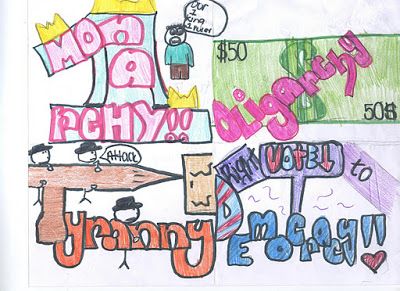 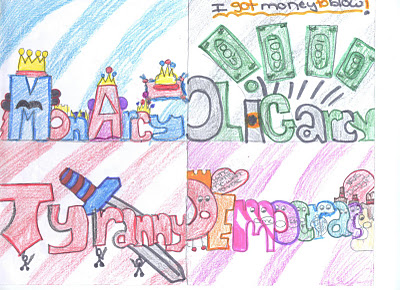 